CONTRACT DE SPONSORIZARENr. ... din data ...............    I. Părţile contractante1. S.C. ......................................................, cu sediul în.............................................., str. ............................., nr. ...., sector/județ ..........................., înregistrată la Oficiul Registrul Comerțului sub nr. ....................., cod fiscal ...................................,                           cont nr. ................................................................., deschis la BANCA ............................................., reprezentată prin Adminstrator/Președinte/Director,  .........................., în calitate de Sponsor Şi2. Asociația FDP - Protagoniști în educație, cu sediul social în Municipiul București, strada Albești, nr.14, sector 2, cod fiscal nr. 9019287, având contul nr. RO56 BACX 0000 0007 3135 9036, deschis la UNICREDIT BANK, prin Director executiv, Andreșoi Carmen-Elena, în calitate de Beneficiar În temeiul dispozițiilor Legii nr.32/94 privind sponsorizarea, cu modificările și completările ulterioare, părțile au convenit încheierea prezentului contract de sponsorizare, cu următoarele clauze:    II. Obiectul contractuluiSponsorul se angajează să susţină cu fonduri proiectele organizației FDP care se ocupă de partea educativă pentru peste 300 de copii care provin din familii monoparentale, copii care au părinți bolnavi sau care nu au părinți, dar și copii bolnavi sau cu cerințe educaționale speciale – autism, ADHD, retard mintal, etc., prin punerea la dispoziţia Beneficiarului a sumei  de ...................... lei.Suma care face obiectul sponsorizării se va plati în numerar sau în contul bancar RO56 BACX 0000 0007 3135 9036, până cel târziu la data de ..............................III.  Durata contractuluiContractul produce efecte de la semnarea și până la îndeplinirea obligațiilor asumate de către părți.Prelungirea contractului se poate face prin act adițional semnat de ambele părți.  IV. Obligaţiile părţilorDrepturile și obligaţiile sponsoruluiSponsorul se obligă să plătească suma precizată la art. II, lit. A până cel tarziu la data de .....................   Sponsorul se obligă să nu intervină, direct sau indirect, în activitatea beneficiarului.Sponsorul își rezervă dreptul de a verifica modalitatea de folosire de către Beneficiar a sumei primite în baza prezentului contract, iar Beneficiarul se obligă să prezinte Sponsorului dovezi satisfăcătoare în maxim o săptămână de la data solicitării în acest sens.Obligaţiile beneficiaruluiBeneficiarul se obligă să utilizeze suma care face obiectul sponsorizării exclusiv în scopul declarat în prezentul contract la  art. II, lit. A. Beneficiarul se obligă să prezinte cu bună credință numele Sponsorului și să nu facă nimic în sensul de a aduce atingere acestuia sau de a produce o imagine negativă.Va publica sigla pe site-ul www.fdpsr.ro, precum și în raportul anual al organizației.    V. Încetarea contractuluiPrezentul contract încetează de plin drept, fără a mai fi necesară intervenţia unui tribunal arbitral sau a instanţei judecătoreşti, în cazul în care una dintre părţi:nu îşi execută una dintre obligaţiile enumerate în prezentul contract;este declarată în stare de incapacitate de plăţi sau a fost declanşată procedura de lichidare (faliment) înainte de începerea executării prezentului contract;cesionează drepturile şi obligaţiile sale prevăzute de prezentul contract fără acordul celeilalte părţi;îşi încalcă vreuna dintre obligaţiile sale, după ce a fost avertizată printr-o notificare scrisă, de către cealaltă parte, că o nouă nerespectare a acestora va duce la rezoluţiunea prezentului contract.    VI. Forţa majorăNiciuna dintre părţile contractante nu răspunde de neexecutarea la termen sau/şi de executarea în mod necorespunzător - total sau parţial - a oricărei obligaţii care îi revine în baza prezentului contract, daca neexecutarea sau executarea necorespunzătoare a obligaţiei respective a fost cauzată de forţa majoră, aşa cum este definită de lege.VII. NotificăriOrice notificare adresată de una dintre părţi celeilalte este valabil îndeplinită dacă va fi transmisă la adresa/sediul prevazut în art. I a prezentului contract.VIII. LitigiiNeînţelegerile privind validitatea prezentului contract sau rezultate din interpretarea, executarea sau încetarea acestuia vor fi rezolvate pe cale amiabilă de reprezentanţii lor, în caz contrar acestea vor fi supuse soluţionării instanţelor judecătoreşti competente.IX. Clauze finaleModificarea prezentului contract se face numai prin act adiţional încheiat între părţile contractante.Prezentul contract reprezintă voinţa părţilor şi înlătură orice altă înţelegere verbală dintre acestea, anterioară sau ulterioară încheierii lui. Încheiat astăzi, ............................., într-un număr de 2 exemplare cu valoare de original, câte unul pentru fiecare parte.SPONSOR,                                                  				           BENEFICIAR,...............................................     	                                           		FDP - Protagoniști în educație      .....................................    					        Carmen Andreșoi ............................. 			                                                    Director executiv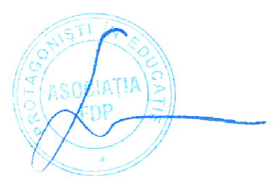 